КОНКУРСНОЕ ЗАДАНИЕ КОМПЕТЕНЦИИ«Технологии Искусственного Интеллекта в комплексных беспилотных системах»Регионального Этапа Чемпионата по профессиональному мастерству «Профессионалы» в 2024 г.2024г.Конкурсное задание разработано экспертным сообществом и утверждено Менеджером компетенции, в котором установлены нижеследующие правила и необходимые требования владения профессиональными навыками для участия в соревнованиях по профессиональному мастерству.Конкурсное задание включает в себя следующие разделы:ИСПОЛЬЗУЕМЫЕ СОКРАЩЕНИЯ ИИ - искусственный интеллект БПЛА - беспилотный летательный аппаратБАС - беспилотные автоматизированные системыТС - транспортное средство ROS - Robotic Operation System Операционная система для роботов — это экосистема для программирования роботов, предоставляющая функциональность для распределенной работы   Ф_И (F_I) - Фамилия_Имя (SecondName_Name)  3D - математическое представление любого трехмерного объекта  ТЗ - техническое задание ПО - программное обеспечение   ПК - персональный компьютер QR код - тип матричных штриховых кодов Дрон - беспилотный летательный аппарат ТК - требования компетенцииС/Х – сельское хозяйство Ровер – беспилотный наземный аппарат1. ОСНОВНЫЕ ТРЕБОВАНИЯ КОМПЕТЕНЦИИ1.1. ОБЩИЕ СВЕДЕНИЯ О ТРЕБОВАНИЯХ КОМПЕТЕНЦИИТребования компетенции (ТК) «Технологии искусственного интеллекта в комплексных беспилотных системах» определяют знания, умения, навыки и трудовые функции, которые лежат в основе наиболее актуальных требований работодателей отрасли. Целью соревнований по компетенции является демонстрация лучших практик и высокого уровня выполнения работы по соответствующей рабочей специальности или профессии. Требования компетенции являются руководством для подготовки конкурентоспособных, высококвалифицированных специалистов / рабочих и участия их в конкурсах профессионального мастерства.В соревнованиях по компетенции проверка знаний, умений, навыков и трудовых функций осуществляется посредством оценки выполнения практической работы. Требования компетенции разделены на четкие разделы с номерами и заголовками, каждому разделу назначен процент относительной важности, сумма которых составляет 100.1.2. ПЕРЕЧЕНЬ ПРОФЕССИОНАЛЬНЫХ ЗАДАЧ СПЕЦИАЛИСТА ПО КОМПЕТЕНЦИИ «Технологии искусственного интеллекта в комплексных беспилотных системах»Таблица №1Перечень профессиональных задач специалиста1.3. ТРЕБОВАНИЯ К СХЕМЕ ОЦЕНКИСумма баллов, присуждаемых по каждому аспекту, должна попадать в диапазон баллов, определенных для каждого раздела компетенции, обозначенных в требованиях и указанных в таблице №2.Таблица №2Матрица пересчета требований компетенции в критерии оценки1.4. СПЕЦИФИКАЦИЯ ОЦЕНКИ КОМПЕТЕНЦИИОценка Конкурсного задания будет основываться на критериях, указанных в таблице №3:Таблица №3Оценка конкурсного задания1.5. КОНКУРСНОЕ ЗАДАНИЕОбщая продолжительность Конкурсного задания: 17 ч.Количество конкурсных дней: 3 дня.Вне зависимости от количества модулей, КЗ должно включать оценку по каждому из разделов требований компетенции.Оценка знаний участника должна проводиться через практическое выполнение Конкурсного задания. В дополнение могут учитываться требования работодателей для проверки теоретических знаний / оценки квалификации.1.5.1. Разработка/выбор конкурсного заданияКонкурсное задание состоит из 5 модулей, включает обязательную к выполнению часть (инвариант) – 3 модуля, и вариативную часть - 2 модуля. Общее количество баллов конкурсного задания составляет 100.Обязательная к выполнению часть (инвариант) выполняется всеми регионами без исключения на всех уровнях чемпионатов.Количество модулей из вариативной части, выбирается регионом самостоятельно в зависимости от потребностей работодателей региона в соответствующих специалистах. В случае если ни один из модулей вариативной части не подходит под запрос работодателя конкретного региона, то вариативный (е) модуль (и) формируется регионом самостоятельно под запрос работодателя. При этом, время на выполнение модуля (ей) и количество баллов в критериях оценки по аспектам не меняются (Приложение 3. Матрица конкурсного задания).1.5.2. Структура модулей конкурсного задания (инвариант/вариатив)Модуль А.  Сборка и техническое обслуживание беспилотной техники и инфраструктуры (инвариант)Время на выполнение модуля: 3 часа Задания: Сборка беспилотной техники, коммутация инфраструктуры рабочей площадки с беспилотной техникой, подключение и отладка навесного оборудования и управляющих комплексов.
 Данный модуль представляет из себя выполнение сборочных и пусконаладочных работ на беспилотной технике, навесном оборудовании и инфраструктуре. В данном модуле участникам предстоит продемонстрировать навыки работы, по сборке беспилотной техники, установке навесного оборудования, подключение к инфраструктуре и проведение пусконаладки.В начале данного модуля предоставляется наземный собранный наземный и воздушный беспилотники с установленным базовым оборудованием (драйвер двигателей (регулятор оборотов, esc), двигатели, базовая электрическая проводка) и набор навесного оборудования (комплектующих) необходимые для установки на технику (камеры и крепления, сенсоры, провода). Представляется тз со схемой подключения, назначенными портами подключения и настройками сенсоров, моторов и тд. которые конкурсант должен выполнить.Модуль Б.  Дистанционное ручное управление и сбор данных (вариатив)Выбор миссии - сельхоз направление, поиск людей, инспектирование и обслуживание складских помещений.Время на выполнение модуля: 3 часа Пример задания к выбранной миссии «агро-направление»: Тестирование беспилотной техники в режиме ручного управления. Зона мониторинга представляет собой макет с/х местности. Мониторинг выполняется в режиме ручного управления по заданному маршруту, во время выполнения проезда и пролета необходимо собрать данные об окружающей среде, а именно, произвести видеосъемку с помощью курсовой камеры ровера и сделать снимки камерой, подключенной к бортовому ПК беспилотника, для последующего анализа полученного материала с целью нахождения и борьбы с крупными сорняками (борщевик). После завершения мониторинга подготовить собранные данные для искусственного интеллекта и дальнейшего анализа.Во время тестирования допускается запуск программ на бортовом ПК для выполнения алгоритмов съемки.Зона мониторинга недоступна для осмотра пилотом.ПРИМЕР ЗАДАНИЯ:Модуль В.  Автономномное управление в симуляторе  (вариатив)Выбор миссии - сельхоз направление, поиск людей, инспектирование и обслуживание складских помещений.Время на выполнение модуля: 4 часа Пример задания к выбранной миссии «агро-направление»: Тестирование автономного управления в симуляторе, отладка автономной работы всех беспилотных систем в виртуальной среде с взаимодействием с другими техническими устройствами.ПРИМЕР ЗАДАНИЯ:Модуль Г.  Формирование технической документации (инвариант)Время на выполнение модуля: 2 часа Задания: Подготовка документации по эксплуатации беспилотных систем и их обслуживания.В данном модуле конкурсантам предстоит выполнить документацию по обслуживанию и эксплуатации беспилотной техники. Предполагается, что участники выполнять инструкцию по включению и пуско-наладке техники, управлению, обслуживанию и исправлению неисправностей. Модуль Д.  Ввод в эксплуатацию (инвариант)Время на выполнение модуля: 5 часовЗадания: Ввод в эксплуатацию беспилотных систем в автономном режимес применением заранее собранных данных для ИИ.В данном модуле конкурсантам предстоит выполнить автономный заезд на полигоне для беспилотников с использованием воздушного и наземного беспилотника и инфраструктурой беспилотного полигона. (дрон-порты, ровер-порты, объекты для взаимодействия и распознания и тд.).Перед выполнением данного модуля все беспилотники должны быть в рабочем состоянии и все компоненты на них должны быть установлены в соответствии с тз и тб. 2. СПЕЦИАЛЬНЫЕ ПРАВИЛА КОМПЕТЕНЦИИ2.1. Личный инструмент конкурсантаСписок материалов, оборудования и инструментов, которые конкурсант может или должен привезти с собой на соревнование. Тип набора личных инструментов: неопределенный (можно привезти оборудование по списку, кроме запрещенного).2.2. Материалы, оборудование и инструменты, запрещенные на площадкеСписок материалов, оборудования и инструментов, которые запрещены на соревнованиях по различным причинам. 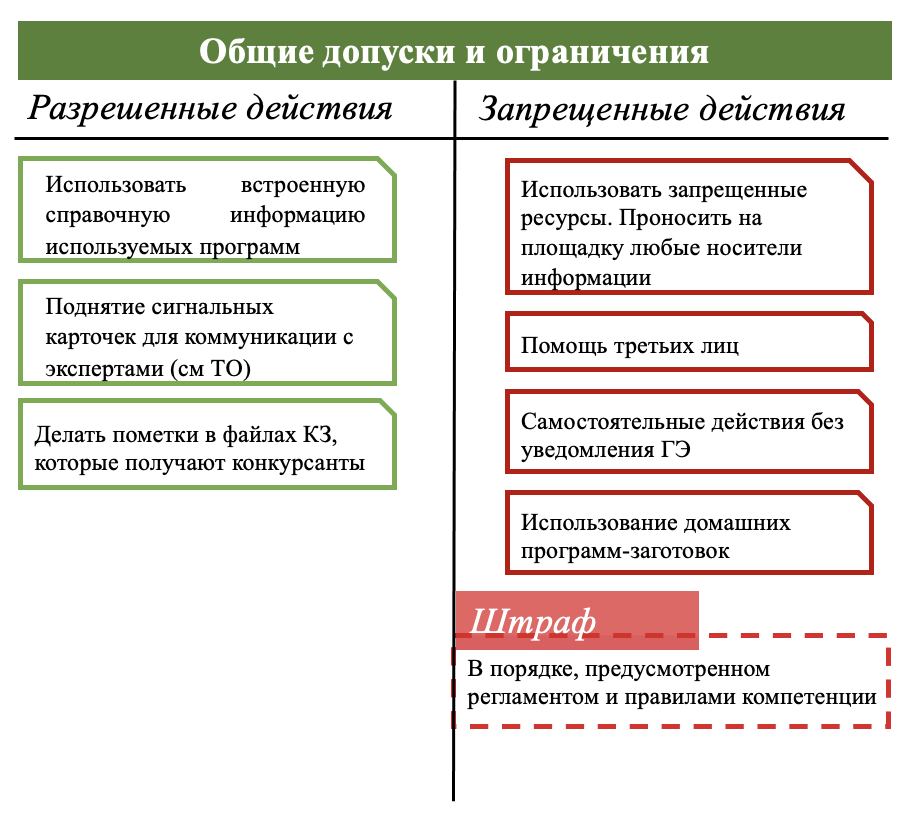 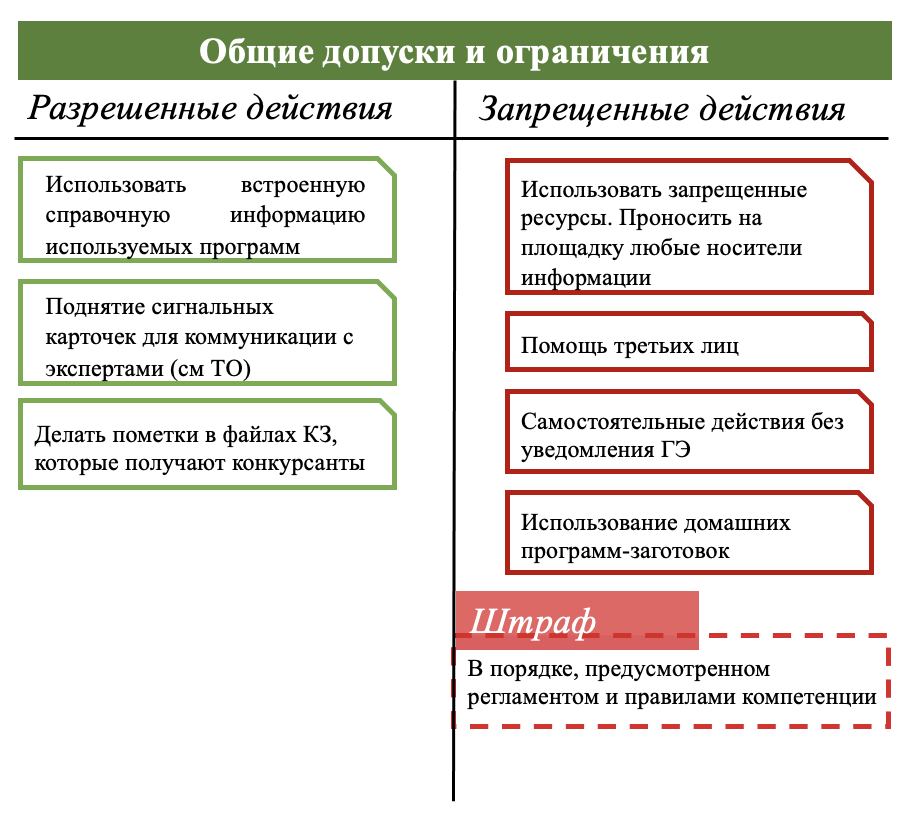 3. ПриложенияПриложение №1 Инструкция по заполнению матрицы конкурсного заданияПриложение №2 Матрица конкурсного заданияПриложение №3 Критерии оценкиПриложение №4 Инструкция по охране труда и технике безопасности по компетенции «Технологии ИИ в комплексных беспилотных системах».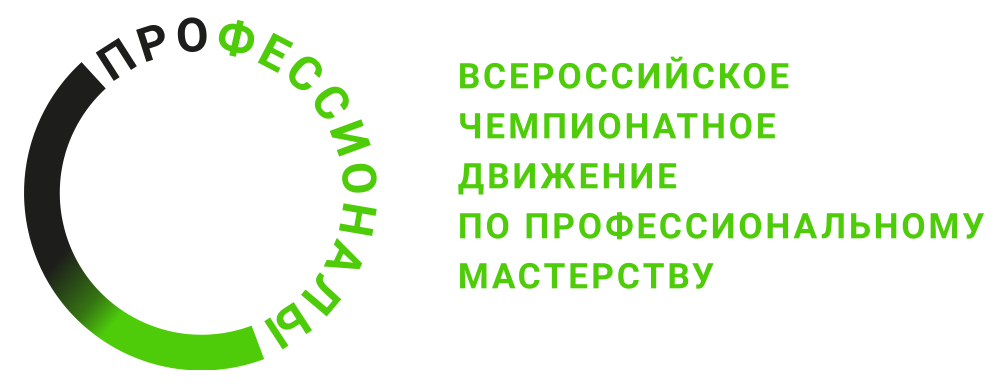 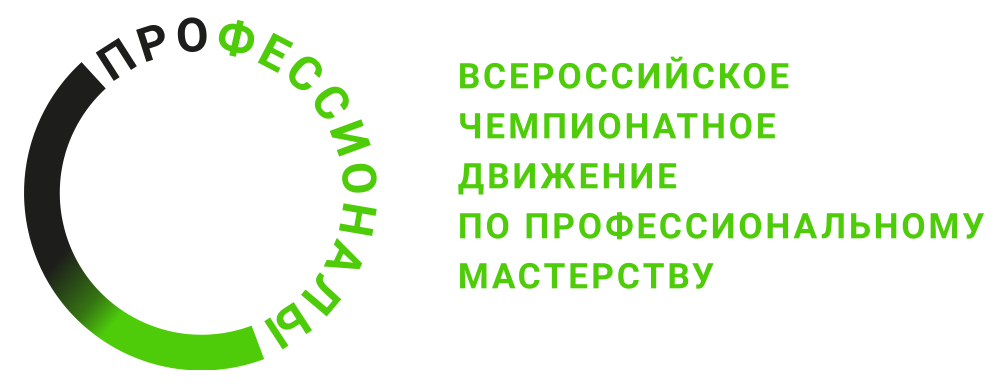 № п/пРазделВажность в %1Организация работ, нормативная, сопроводительная и техническая документация10,001Специалист должен знать и понимать:•       Нормативы по технике безопасности и охране труда.•       Руководства и инструкции по эксплуатации оборудования, технические спецификации.•       Библиотеки для используемого оборудования и датчиков. •       Процесс формирования архитектуры проекта. Профессиональную терминологию и условные обозначения, применяемые в технических чертежах и спецификациях.10,001Специалист должен уметь:•       Пользоваться руководством по развертыванию роботизированного комплекса.•       Пользоваться сопроводительной документацией на используемые устройства.•       Работать с технической спецификацией, картами данных.•       Выполнять анализ полученных с сенсоров данных.•       Создавать программно-сформированные отчеты.•       Разрабатывать разрешительную и отчетную документацию.•       Составлять наглядные понятные инструкции по эксплуатации ПО и оборудования.Соблюдать технику безопасности и охраны труда.10,002Менеджмент и творчество6,002Специалист должен знать и понимать:•       Тенденции развития отрасли, включающие новые технологии и методы. •       Важность планирования, точности, контроля и внимания к деталям во всех рабочих процессах.•       Применимость и эффективность применения решения в конкретной задаче.•       Уровень затрат, временных ресурсов и используемых материалов на отдельные виды задач.6,002Специалист должен уметь:•       Выставлять приоритеты задач.•       Планировать время на выполнение работ; соблюдать лимиты времени и конечные сроки.•       Выстраивать стратегию выполнения поставленных задач.•       Находить инновационные пути решения поставленных задач.•       Применять вариативность решений, находить альтернативные и нестандартные решения.•       Работать с различными системами контроля версий, разрабатывать различные сценарии.•       Проверять гипотезы в виртуальной среде и их соотношение с реальностью.•       Проводить подготовку инфраструктуры для тестового полигона.6,003Технологии в сфере автономного транспорта15,503Специалист должен знать и понимать:•       Тенденции развития отрасли, включающие новые технологии, оборудование и материалы.•       Основные типы конструкций, схемы и конфигурации автономного транспорта.•       состав и принцип функционирования дронов, летно-технические характеристики.•       состав и принцип функционирования наземного автономного транспорта, технические характеристики.•       Основные типы дополнительного навесного оборудования. •       Устройство беспроводных сетей передачи данных.•       Устройство датчиков, элементов дронов, элементов ровера.•       Особенности взаимодействия электронных компонентов автономных систем.•       Профессиональную терминологию, относящуюся к технологиям, оборудованию, инструментарию и материалам.15,503Специалист должен уметь:•       Подбирать тип дрона и навесное оборудование, соответственно миссии.•       Подобрать навесное оборудование для наземного автономного транспорта, соответственно миссии.•       Вносить аппаратные и программные настройки, необходимые для эффективной дистанционной работы дрона и ровера.•       Правильно выбирать тип и частотные диапазоны приемо-передающих устройств в конструкции автономных транспортных систем.•       Устанавливать, настраивать и вносить корректировки в механические, электрические и сенсорные системы автономных транспортных систем.•       Применять ручной инструмент.•       Выполнять паяные соединения.•       Работать с контрольно-измерительным инструментом.15,504Работа с системами навигации в закрытых пространствах и открытых пространствах 23,504Специалист должен знать и понимать:•       Принципы ориентации и навигации дрона и ровера.•       Принципы работы, возможности и ограничения в применении датчиков различного вида.•       Протоколы передачи данных.•       Методы поиска и выработки архитектуры программно-аппаратных решений, предназначенных для взаимодействия с сенсорами, контроллерами.•       Алгоритмы обработки данных с сенсоров.•      Аналитику роботизированных процессов.23,504Специалист должен уметь:•       Использовать сложные датчики, такие как системы машинного зрения и цветовые датчики, параметризировать их и осуществлять настройки.•       Использовать различные системы навигации.•       Обрабатывать и анализировать большие данные.•     Проводить исследования в той сфере, для которой создается нейронная сеть.•      Проводить рефакторинг программного кода.•      Проводит оценку качества и тестирование модели ИИ, контроль за ее работой, поиск и устранение ошибок.•       Применять алгоритмы: ﹣       обработки данных с сенсоров;﹣       управления аппаратом;﹣       распознавания окружающих объектов;﹣       алгоритмы локализации, с использованием карт высокого разрешения, с использованием несколько источников данных о положении автономного транспортного средства;﹣       планирования движения, необходимые для оптимального и безопасного полета/проезда;﹣       планирования маршрута;﹣       управления движением (например, оптимизация траектории).23,505Программирование беспилотного аппарата25,005Специалист должен знать и понимать:•       Классические алгоритмы и структуры данных.•       Математический аппарат, применяемый при решении прикладных задач.•       Теорию вероятности, математическую статистику, линейную алгебру.•       Контролируемые и неконтролируемые методы машинного обучения.•       ПО для автоматизации развертывания и управления приложениями в средах с поддержкой контейнеризации.•       Значение программного обеспечения для машин и систем.•       Базовые знания в области информационных технологий.•       Системы UNIX (семейство переносимых, многозадачных и многопользовательских операционных систем) и программирование в них.•       Программное обеспечение для управления наземными станциями.•       Методы написания программ автоматического полета с использованием стандартного программного обеспечения.•       Методы написания программ автоматического передвижения ровера с использованием стандартного программного обеспечения.•       Основные принципы информационной безопасности.•       Протокол MAVLink (Micro Air Vehicle - протокол информационного взаимодействия с дронами или малыми беспилотными аппаратами).•       Особенности применения операционных систем реального времени в проектах.•       Интерпретатор Bash (Bourne-again Shell - командная оболочка /язык программирования).•       Систему управления версиями Git (распределённая система управления версиями).25,005Специалист должен уметь:•       Производить настройку дрона и ровера с помощью программного обеспечения, в соответствии с заданной миссией.•       Использовать готовые приложения для создания миссий автоматических полетов дронов и проезда ровера.•       Внедрять программные продукты в системы управления.25,006.Тестирование и отладка автономной совместной работы наземного ТС и дрона20,006.Специалист должен знать и понимать:•       эксплуатационные ограничения дрона: максимальная скорость, ограничения высоты, минимальная допустимая видимость и другие;•       ограничения полетов: в непосредственной близости от обозначенных запретных зон, над людьми;•       теорию управления летающих аппаратов и правила полетов;•       влияние человеческого фактора на полетную безопасность;•       основы аэронавигации;•       основы аэродинамики и динамики полета дрона; •       принципы полета и стабилизации дронов в воздушной среде;•       принципы работы различных систем навигации.20,006.Специалист должен уметь:•     интегрировать модули в программное обеспечение;•     выполнять отладку программных модулей; •       осуществлять визуальное пилотирование дрона, ровера;•       осуществлять пилотирование в условиях стесненного пространства; в условиях закрытого пространства,•       действовать в соответствии с мерами безопасности при полетах в закрытых помещениях;•       выполнять перехват и дальнейшее ручное управление дроном при непредвиденных ситуациях в автоматизированном полете;•       применять режимы дистанционного и удалённого пилотирования;•       работать с симуляторами и эмуляторами автоматических полетов дронов;•       использовать инструменты ROS.20,00Критерий/МодульКритерий/МодульКритерий/МодульКритерий/МодульКритерий/МодульКритерий/МодульКритерий/МодульИтого баллов за раздел ТРЕБОВАНИЙ КОМПЕТЕНЦИИРазделы ТРЕБОВАНИЙ КОМПЕТЕНЦИИAБВГДРазделы ТРЕБОВАНИЙ КОМПЕТЕНЦИИ10,801,502,203,901,6010,00Разделы ТРЕБОВАНИЙ КОМПЕТЕНЦИИ20,001,002,702,300,006,00Разделы ТРЕБОВАНИЙ КОМПЕТЕНЦИИ38,003,200,000,004,3015,50Разделы ТРЕБОВАНИЙ КОМПЕТЕНЦИИ40,202,908,001,0011,4023,50Разделы ТРЕБОВАНИЙ КОМПЕТЕНЦИИ50,002,009,002,0012,0025,00Разделы ТРЕБОВАНИЙ КОМПЕТЕНЦИИ61,004,408,100,805,7020,00Итого баллов за критерий/модульИтого баллов за критерий/модуль1015301035100КритерийКритерийМетодика проверки навыков в критерииМетодика проверки навыков в критерииАСборка и техническое обслуживание беспилотной техники и инфраструктуры. Правильность подключения модулей и навесного оборудования на беспилотной технике Итоговая сборка оценивается по: соответствию ТЗ, соответствию ТБ, соответствовать правилам эксплуатации данной техникиАСборка и техническое обслуживание беспилотной техники и инфраструктуры. Работоспособность всех электронных модулей, навесного оборудования и механических узловЭкспертами проверяется правильность вращения и перемещения движущихся частей, работы сенсоров, камер и прочего оборудования визуальной и через программную среду.АСборка и техническое обслуживание беспилотной техники и инфраструктуры. Создана единая сеть всех используемых устройств на площадке Проверяется соединение всех беспилотников и инфраструктуры площадки в единую беспроводную сеть, передающую между собой данныеАСборка и техническое обслуживание беспилотной техники и инфраструктуры. Выполнение техники безопасности во время работыВ соответствии с инструкцией по ТБ и тех. характеристикамиАСборка и техническое обслуживание беспилотной техники и инфраструктуры. Правильность соединения механических узлов в соответствии требованиям ТБ Проверяется надежность соединения механических узлов (не болтаются провода, болты затянуты, нет оголенных проводов)БДистанционное ручное управление и сбор данных.Составление и выполнение схемы маршрутаПроизводится сравнение полета/проезда и заявленной схемы во времявыполнения зачетной попытки.БДистанционное ручное управление и сбор данных.Подготовка и настройка оборудованияПроверяется экспертами перед зачетной попыткой согласно отраслевой инструкцииБДистанционное ручное управление и сбор данных.Выполнение съемкиПроверяется точность пилотирования с соблюдением ТБ и др. во время выполнения зачетной попытки.Дополнительно зачетный запуск техники записывается на видеоэкспертом, ответственным за съемку.БДистанционное ручное управление и сбор данных.Подготовка и сдача отчетностиПроверяется корректность составления отчетной документации, своевременность сдачи отчета, качество полученного при съемке материала и др. по окончании модуля на основепредоставленных конкурсантом материаловВАвтономномное управление в симуляторе  Отображение всех объектов в симуляторе Созданы и добавлены такие объекты, как беспилотники, инфраструктура, объекты взаимодействияВАвтономномное управление в симуляторе  В симуляторе сохраняются физические свойства объекта Проверяются физические свойства созданных в симуляторе объектов ВАвтономномное управление в симуляторе  В симуляторе происходит взаимодействие с объектами Проверяется запускаются ли беспилотники в режиме ручного управления в симуляторе, есть ли возможность ими управлять. Беспилотники способны выполнить простую автономную программу (отдельно воздух и отдельно земля)Беспилотники могут выполнить автономную программу средней сложность (отдельно воздух отдельно земля)ВАвтономномное управление в симуляторе  Беспилотники могут выполнить полную автономную задачуПроизведено тестирование выполнения полной миссии, записано видео выполнения миссии. Все файлы сохранены в указанной папке. Названия файлов корректны.ВАвтономномное управление в симуляторе  Соблюдение ТБВ соответствии с инструкцией по ТБ и тех. характеристикамиГФормирование технической документации Составление технической документации Проводится проверка следующих аспектов: ГрамматикаЕдиный формат документа по ГОСТ (нужно найти нужный) Содержит раздел пуско-наладкаСодержит раздел управления техникойСодержит раздел обслуживания Документация содержит иллюстрации ДВвод в эксплуатацию Беспилотники могут выполнить полную автономную задачуПроизведен тестовый автономный запуск на полигоне. Произведена доработка кода. Произведен автономный запуск на полигоне. Отчеты сохранены в указанной папке. ДВвод в эксплуатацию Аварийное отключение беспилотниковЛюбой беспилотник можно остановить во время выполнении работы через интерфейс управленияДВвод в эксплуатацию Соблюдение ТБВ соответствии с инструкцией по ТБ и тех. характеристиками№ 1Алгоритм выполнения заданияАлгоритм выполнения заданияЗадачаВходные данныеОжидаемый результатОжидаемый результатУстановка дополнительного оборудования на наземный беспилотник  Ровер, набор инструментов, набор навесного оборудованияНа ровер установлено дополнительное оборудование, проведена калибровка и настройка сенсоров, моторов и камер на наземном беспилотникеНа наземном беспилотнике установлена камера, бортовой ПКНа ровер установлено дополнительное оборудование, проведена калибровка и настройка сенсоров, моторов и камер на наземном беспилотникеНа наземном беспилотнике установлена камера, бортовой ПКУстановка дополнительного оборудования на воздушный беспилотник  Дрон, набор инструментов, набор навесного оборудованияНа дрон установлено дополнительное оборудование, произведена калибровка и настройка дрона, настроена курсовая камера (включая OSD)На дрон установлена бортовой ПК с камерой, произведена настройка На дрон установлено дополнительное оборудование, произведена калибровка и настройка дрона, настроена курсовая камера (включая OSD)На дрон установлена бортовой ПК с камерой, произведена настройка Проведение пусконаладочных работ беспилотных систем, коммутация системДрон, Бортовой ПК, камера, ПК Все используемые устройства подключены в единую сеть, обмениваться данными и выполнять запрограммированные действия совместно с другими устройствами на площадке.Все используемые устройства подключены в единую сеть, обмениваться данными и выполнять запрограммированные действия совместно с другими устройствами на площадке.№ 2Алгоритм выполнения заданияАлгоритм выполнения заданияЗадачаВходные данныеОжидаемый результатОжидаемый результатСохранение файлов Все файлыВсе файлы модуля сохранены в папке «Модуль_Б_Ф_И» на рабочем столе Все файлы модуля сохранены в папке «Модуль_Б_Ф_И» на рабочем столе Выполнение ровером миссии мониторинга Ровер, набор инструментов, набор навесного оборудования, система дистанционного управления Ровер выполнил проезд по маршруту и собрал данные об окружающей среде, а именно, произвел видеосъемку местности с помощью курсовой камеры. Видеофайл проезда сохранен в папке с названием мониторинг_ровер.mp4Ровер выполнил проезд по маршруту и собрал данные об окружающей среде, а именно, произвел видеосъемку местности с помощью курсовой камеры. Видеофайл проезда сохранен в папке с названием мониторинг_ровер.mp4Написать программу для бортового ПК Дрон, бортовой ПК, камера, ПК Программа автономного фотографирования определённых объектов, позволяющаяСовершить фиксацию необходимых объектов на поле для дальнейшего анализаПередача полученных снимков на ПКПрограмма автономного фотографирования определённых объектов, позволяющаяСовершить фиксацию необходимых объектов на поле для дальнейшего анализаПередача полученных снимков на ПКСохранить программуПрограмма Программа сохранена с именем monitoring_F_I.pyПрограмма сохранена с именем monitoring_F_I.pyВыполнение дроном миссии мониторингаДрон, пульт дистанционного управленияПроизведён полет в ручном режиме на квадрокоптере по известному маршруту, видеофайл пролета с курсовой камеры сохранен в папке с названием мониторинг_дрон.mp4Произведён полет в ручном режиме на квадрокоптере по известному маршруту, видеофайл пролета с курсовой камеры сохранен в папке с названием мониторинг_дрон.mp4Формирование отчета по выполнению мисси Фотографии, видеофайлы, ПКВ отчете присутствуют:Описание местности мониторинга Все вставленные в отчет фотографии должны быть ориентированы горизонтально В отчете присутствует схема объекта мониторинга с выдоенными на ней предметами поиска и взаимодействияВ отчет добавлена карта выполнения маршрутаВ отчете присутствует таблица с названиями и фотографиями элементов необходимых для поиска и взаимодействия Имя файла: Отчет_мониторинг_Ф_ИВ отчете присутствуют:Описание местности мониторинга Все вставленные в отчет фотографии должны быть ориентированы горизонтально В отчете присутствует схема объекта мониторинга с выдоенными на ней предметами поиска и взаимодействияВ отчет добавлена карта выполнения маршрутаВ отчете присутствует таблица с названиями и фотографиями элементов необходимых для поиска и взаимодействия Имя файла: Отчет_мониторинг_Ф_ИКачество фотографий Фотографии и дронКоличество и качество фотографий позволяет на их основе обучить нейронную сеть.Количество и качество фотографий позволяет на их основе обучить нейронную сеть.Задание Пример схемы полигонаМиссияВзлететь и выехать с точки “H”Проехать/пролететь по заранее известной трассе (с записью видео с курсовой камеры) Сделать снимки для мониторинга с воздуха для дальнейшего анализа полученных материаловВернуться на исходную позицию Сформировать отчет мониторинга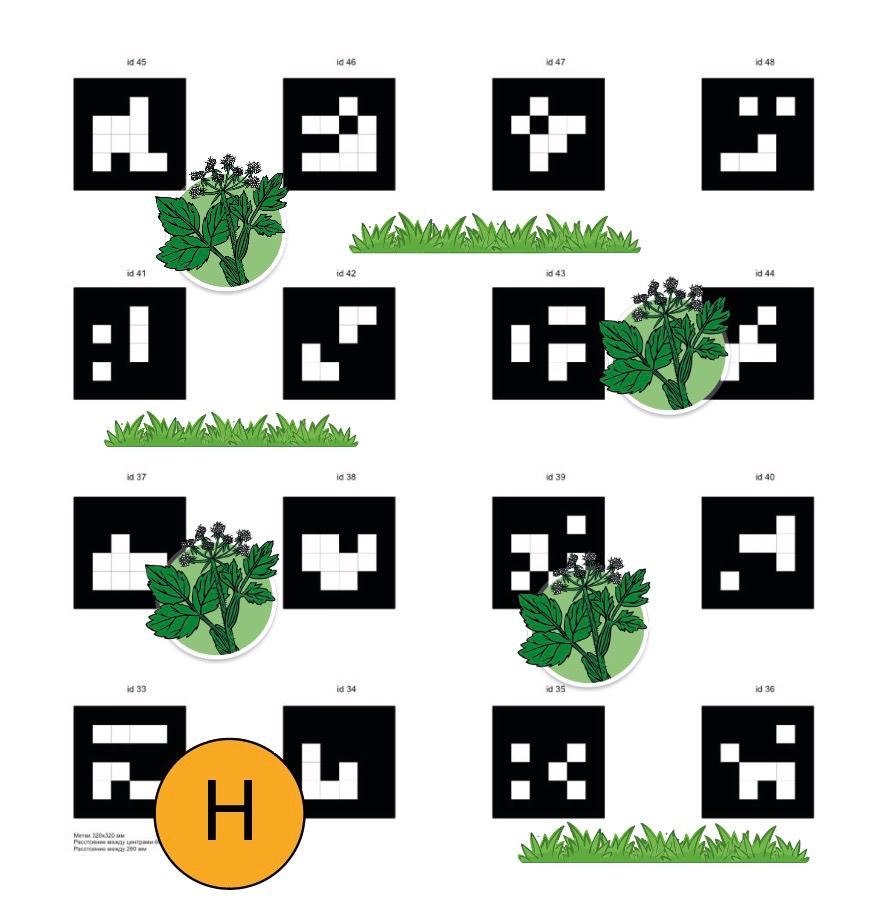 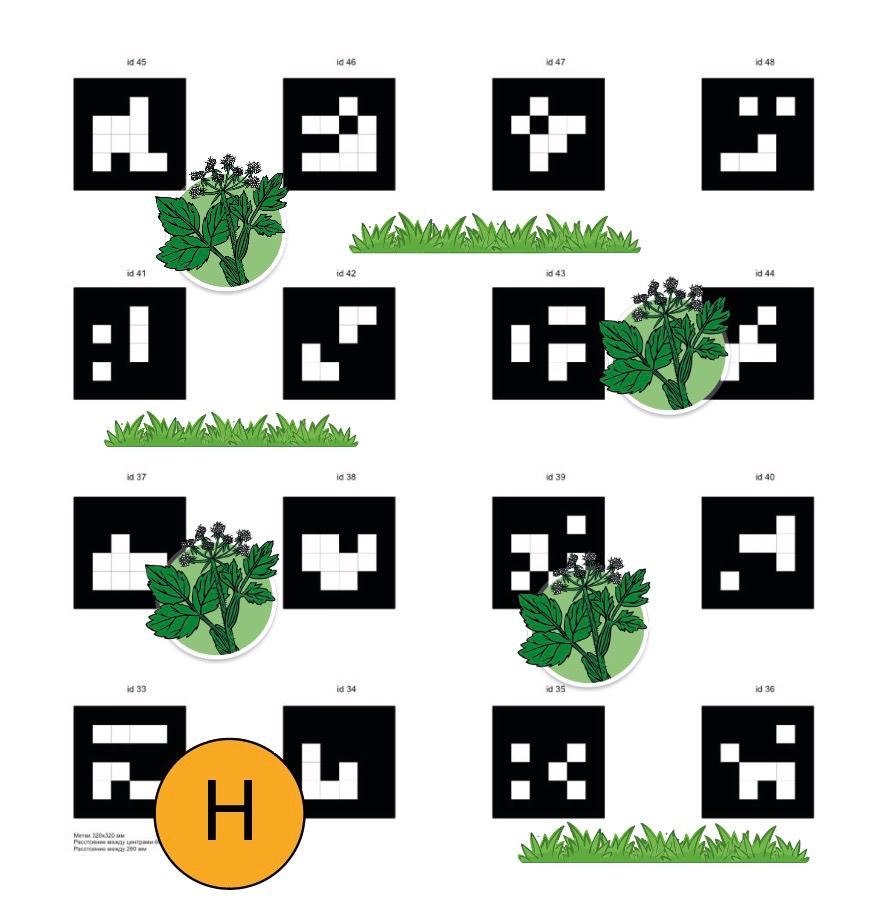 № 3Алгоритм выполнения заданияАлгоритм выполнения заданияЗадачаВходные данныеОжидаемый результатОжидаемый результатСохранение файлов Все файлыВсе файлы модуля сохранены в папке «Модуль_В_Ф_И» на рабочем столеВсе файлы модуля сохранены в папке «Модуль_В_Ф_И» на рабочем столеНастройка симулятора Набор моделей, характеристики объектов на площадке (вес, материал, размеры) Добавлены объекты (месторасположение должно определяться автоматически кодом) (координаты - произвольные)Добавлена взлетно-посадочная платформа “Н”, соответствующая реальной платформе Сохранен скриншот, на котором видны манекены на полигоне, поле aruco маркеров, модели и платформа “H”.Сделать скриншот получившегося мира ScreenGazebo_F_IДобавлены объекты (месторасположение должно определяться автоматически кодом) (координаты - произвольные)Добавлена взлетно-посадочная платформа “Н”, соответствующая реальной платформе Сохранен скриншот, на котором видны манекены на полигоне, поле aruco маркеров, модели и платформа “H”.Сделать скриншот получившегося мира ScreenGazebo_F_IНаписать программу Мир в симуляторе, созданный на предыдущем шаге
Программа автономного полета/проезда и взаимодействия, позволяющаяСовершить автономный взлет с платформы “Н”Распознать объект борщевик (отличить от травы), создать топик /F_I_debug, в котором присутствуют явно различимые контуры фигур и текст, обозначающий тип объекта.Включить светодиодную ленту в зеленый цвет Записать данные о распознавании в отчет и вывести в терминалПередать информацию роверу, ровер в свою очередь получит информацию и продолжает выполнять миссиюСовершить точную посадку на платформу “Н”Ровер продолжает выполнение миссии, едет к местам расположения борщевика, производит их обработку Возвращается на точку старта Передает информацию на дрон для проверкиНеобходимо выполнить миссии разной сложностиПрограмма автономного полета/проезда и взаимодействия, позволяющаяСовершить автономный взлет с платформы “Н”Распознать объект борщевик (отличить от травы), создать топик /F_I_debug, в котором присутствуют явно различимые контуры фигур и текст, обозначающий тип объекта.Включить светодиодную ленту в зеленый цвет Записать данные о распознавании в отчет и вывести в терминалПередать информацию роверу, ровер в свою очередь получит информацию и продолжает выполнять миссиюСовершить точную посадку на платформу “Н”Ровер продолжает выполнение миссии, едет к местам расположения борщевика, производит их обработку Возвращается на точку старта Передает информацию на дрон для проверкиНеобходимо выполнить миссии разной сложностиСохранить программуПрограмма автономного полетаПрограмма сохранена для каждой миссии с именем programm1_F_I.py, programm2_F_I.py, programm3_F_I.pyПрограмма сохранена для каждой миссии с именем programm1_F_I.py, programm2_F_I.py, programm3_F_I.pyОтладить программу Программа автономного полетаПроизведено выполнение миссий в симуляторе.
Автоматически сформирован отчетПроизведено выполнение миссий в симуляторе.
Автоматически сформирован отчетЗаписать видео лучшего запускаПрограмма автономного полета, написанная на предыдущем шагеВ видео присутствуют:Демонстрация пустой папки для сохранения отчетаЗапуск кодаДемонстрация выполнение мисси с открытым топиком /F_I_debug и терминалаДемонстрация папки с автоматически сгенерированным отчетомДемонстрация содержания отчетаИмя видео видео_Ф_И.mp4В видео присутствуют:Демонстрация пустой папки для сохранения отчетаЗапуск кодаДемонстрация выполнение мисси с открытым топиком /F_I_debug и терминалаДемонстрация папки с автоматически сгенерированным отчетомДемонстрация содержания отчетаИмя видео видео_Ф_И.mp4Подготовить отчетОтчет, автоматически сформированный на предыдущем шагеОтчет отчет_Ф_И.txt содержащий данные в формате:object 1: type x y, object 2: type x y, object 3: type x y, и т.д.где:(1,2,3 …) - номер распознанного объекта,type – трава/борщевик x y - координаты объекта в системе координат “aruco_map” в метрахОтчет отчет_Ф_И.txt содержащий данные в формате:object 1: type x y, object 2: type x y, object 3: type x y, и т.д.где:(1,2,3 …) - номер распознанного объекта,type – трава/борщевик x y - координаты объекта в системе координат “aruco_map” в метрахЗадание Пример схемы полигонаМиссия1Совершить автономный взлет с платформы “Н”Распознать объект борщевик (отличить от травы) светодиодную ленту перевести в зеленый цветЗаписать данные о распознавании в отчет и вывести в терминалПередать информацию роверуСовершить точную посадку на платформу “Н” Ровер в свою очередь получит информациюВыезжает к местам расположения борщевика, производит с ними необходимые манипуляцииВозвращается на точку стартаОтправляет информацию на сервер о завершении миссии Миссия2Алгоритм действий остается неизменным, добавляется количество объектов, которые необходимо найти Миссия3Количество объектов, как в миссии 2, но добавляются еще больше сторонних препятствий, что усложняет проезд роверу 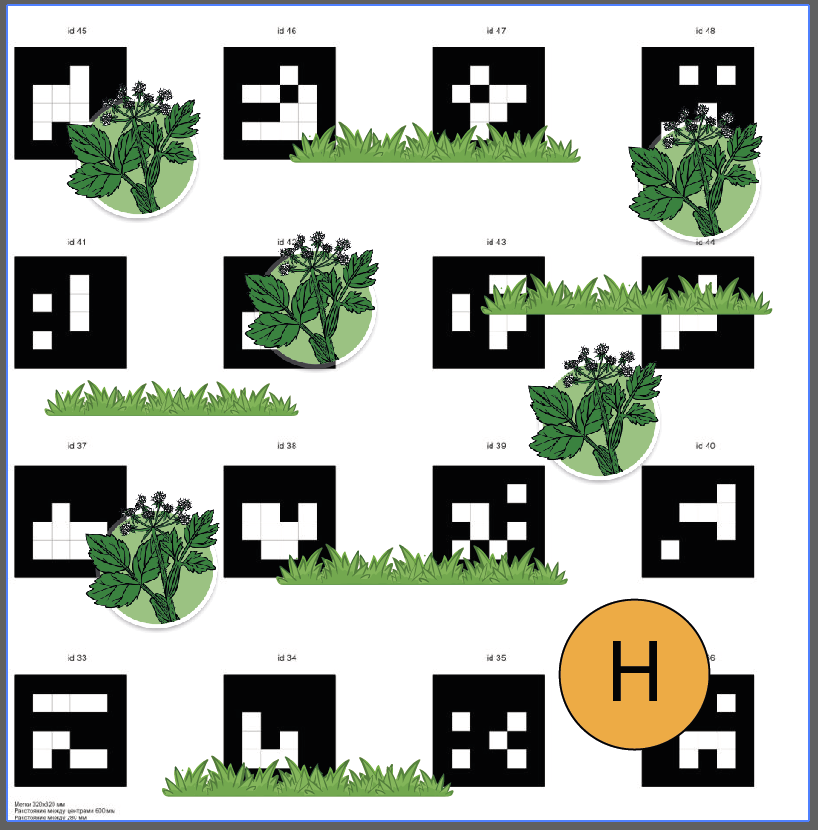 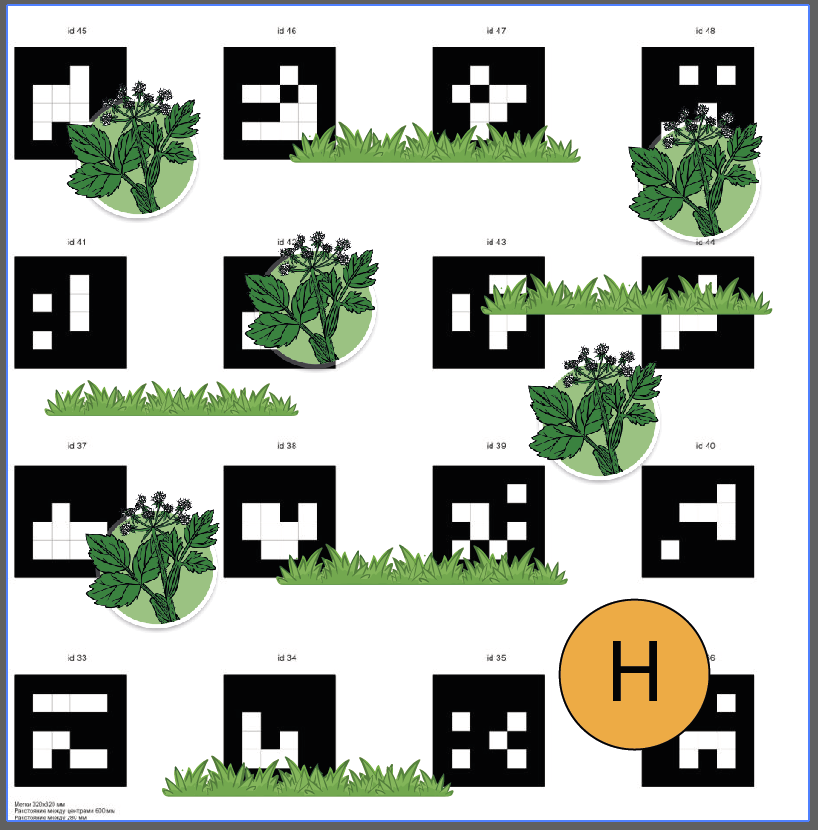 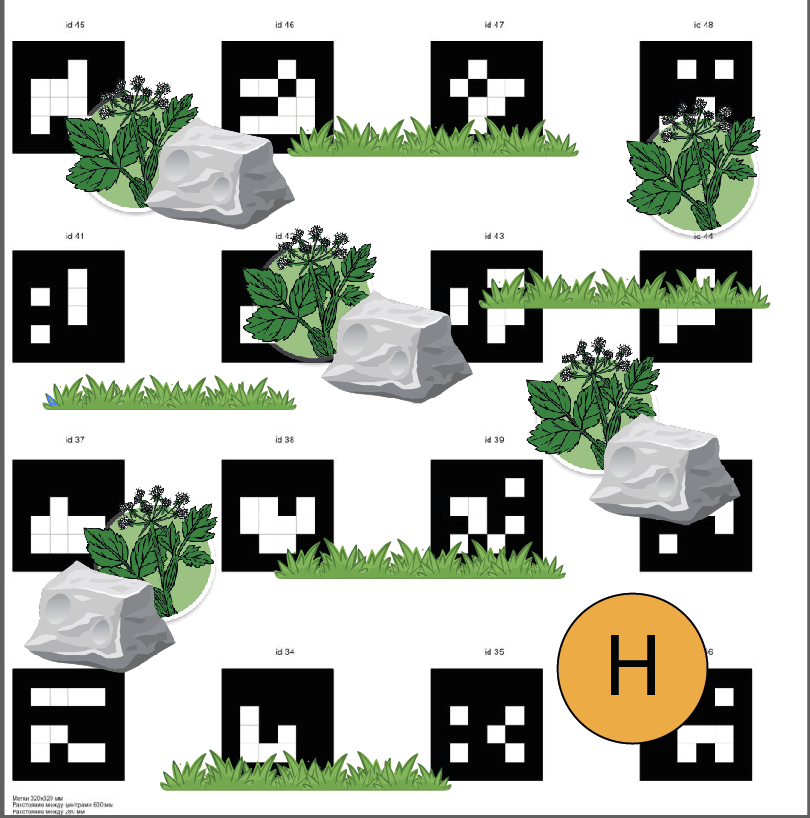 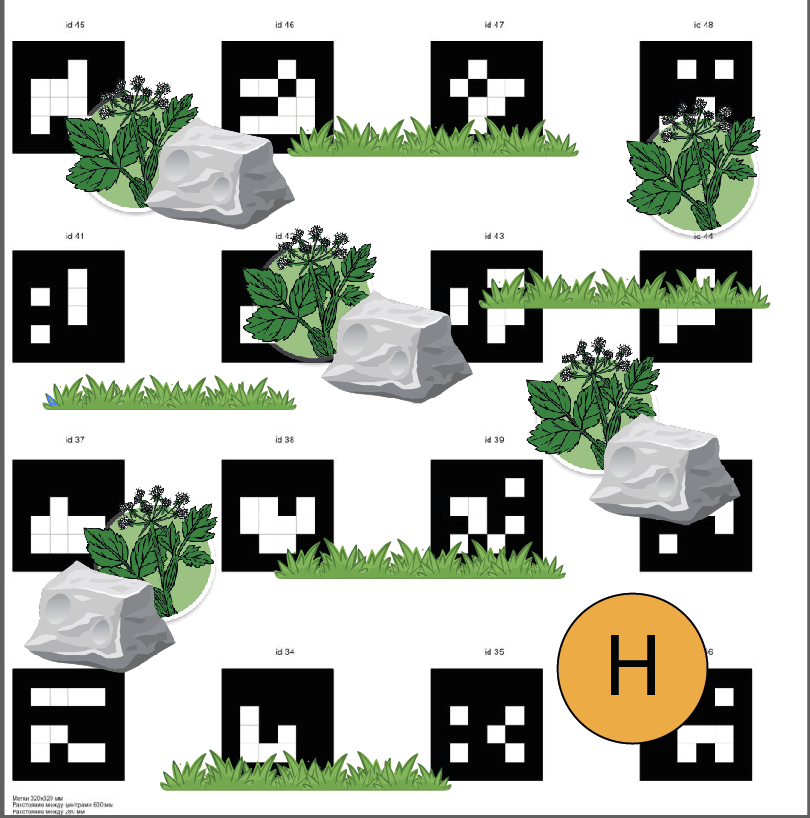 № 4Алгоритм выполнения заданияАлгоритм выполнения задания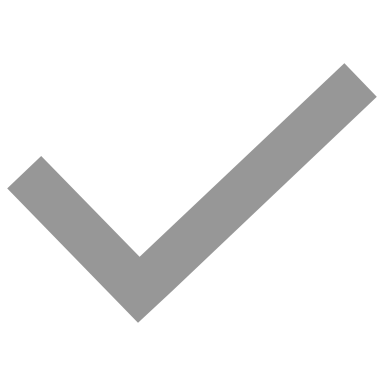 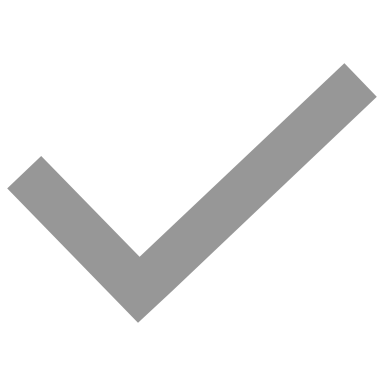 ЗадачаВходные данныеОжидаемый результатОжидаемый результатСформировать техническую и пользовательскую документацию  Все наработанные материалы, инструкции по обращению с оборудованием Документация сохранена в папке «Модуль_Г_Ф_И» с названием файла Документация_Ф_И.docxВ файле присутствуют бок схемы В файле присутствуют алгоритмы Документ содержит разделы: ОБСЛУЖИВАНИЕ
ПУСКО-НАЛАДКА
УПРАВЛЕНИЕ ТЕХНИКОЙДокументация содержит иллюстрации и фотографииОформлена по ГОСТ Документация сохранена в папке «Модуль_Г_Ф_И» с названием файла Документация_Ф_И.docxВ файле присутствуют бок схемы В файле присутствуют алгоритмы Документ содержит разделы: ОБСЛУЖИВАНИЕ
ПУСКО-НАЛАДКА
УПРАВЛЕНИЕ ТЕХНИКОЙДокументация содержит иллюстрации и фотографииОформлена по ГОСТ № 5Алгоритм выполнения заданияАлгоритм выполнения заданияЗадачаВходные данныеОжидаемый результатОжидаемый результатОтладить программу Программа автономного выполнения миссий, написанная в предыдущем модулеПроизведены тестовые заезды на полигоне и автоматически сформирован отчетПроизведены тестовые заезды на полигоне и автоматически сформирован отчетПроизвести зачетное выполнение миссийПрограмма автономного выполнения миссий, написанная в предыдущем модуле и доработанная в рамках текущего модуляПроизведен зачетный заезд на полигоне и автоматически сформирован отчетПроизведен зачетный заезд на полигоне и автоматически сформирован отчетСдать отчет и финальную программу автономного выполнения миссийОтчет, автоматически сгенерированный во время полета/проезда Финальный код автономного полета + отчет (сохранен на рабочем столе в папке “Модуль_Д_Ф_И” с именем отчет_ Ф_И.txt) содержит данные в формате:object 1: type x y done, object 2: type x y done, object 3: type x y, и т.д.где:(1,2,3 …) - номер распознанного объекта,type – трава/борщевик x y - координаты объекта в системе координат “aruco_map” в метрах done –  пометка об успешной обработке ровером (формируется автоматически, только у тех объектов к которым подъезжал ровер) Финальный код автономного полета + отчет (сохранен на рабочем столе в папке “Модуль_Д_Ф_И” с именем отчет_ Ф_И.txt) содержит данные в формате:object 1: type x y done, object 2: type x y done, object 3: type x y, и т.д.где:(1,2,3 …) - номер распознанного объекта,type – трава/борщевик x y - координаты объекта в системе координат “aruco_map” в метрах done –  пометка об успешной обработке ровером (формируется автоматически, только у тех объектов к которым подъезжал ровер) №НаименованиеКол-во1Учебный практико-ориентированный квадрокоптер для отработки автономных полетов12Мультиметр13Кусачки14Провод MicroUSB-USB15Клеевой пистолет16Плоскогубцы17Третья рука18Ключ для пропеллеров19Канцелярский нож110Пинцет111Паяльник112Набор жал для паяльника113Коврик для пайки114Прибор измерения напряжения LiPo батареи115Линейка116Рулетка117Зажим для моторов118Отвертка шестигранник 2119Отвертка шестигранник 2.5120Крестовая отвертка121Ключ торцевой М3122Комплексный набор расходных материалов123Мультиметр124Набор датчиков для решения прикладных задач1